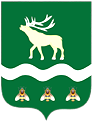 Российская Федерация Приморский крайДУМА 
ЯКОВЛЕВСКОГО МУНИЦИПАЛЬНОГО РАЙОНАРЕШЕНИЕ5 октября 2022 года                     с. Яковлевка                                   № 592Об обращении главы района Коренчука А.А.  об установлении льгот для детей из семей граждан, призванных на военную службу по мобилизации в Вооруженные Силы Российской Федерации в период частичной мобилизацииРассмотрев и обсудив обращение главы Яковлевского муниципального района Коренчука А.А. с просьбой поддержать решение Штаба по вопросу организации взаимодействия и поддержки мобилизованных граждан и их семей в Яковлевском муниципальном районе в части обеспечения бесплатным питанием детей 5-11-х классов,  не относящихся к льготным категориям, общеобразовательных организаций района и частичной компенсации родительской платы за присмотр и уход в дошкольных образовательных организациях, Дума района в целях социальной поддержки семей граждан, призванных на военную службу по мобилизации в Вооруженные Силы Российской Федерации в период частичной мобилизации в соответствии с Указом Президента Российской Федерации от 21.09.2022 № 647 «Об объявлении частичной мобилизации в Российской Федерации», на основании статьи 30 Устава Яковлевского муниципального района   РЕШИЛА:1. Поддержать решение Штаба по вопросу организации взаимодействия и поддержки мобилизованных граждан и их семей в Яковлевском муниципальном районе в части обеспечения бесплатным питанием детей 5-11-х классов,  не относящихся к льготным категориям, общеобразовательных организаций района и частичной компенсации родительской платы за присмотр и уход за детьми в дошкольных образовательных организациях из семей граждан, призванных на военную службу по мобилизации в Вооруженные Силы Российской Федерации в период частичной мобилизации в соответствии с Указом Президента Российской Федерации от 21.09.2022 № 647 «Об объявлении частичной мобилизации в Российской Федерации» (протокол № 2 от 30.09.2022).2. Предложить главе района-главе Администрации Яковлевского муниципального района Коренчуку А.А. внести соответствующие изменения в постановления Администрации Яковлевского муниципального района, регламентирующие вопросы питания обучающихся в муниципальных общеобразовательных организациях и вопросы родительской платы за присмотр и уход за детьми в дошкольных образовательных учреждениях Яковлевского муниципального района.Председатель ДумыЯковлевского муниципального района                                             Н.В. Базыль 